PERSEPSI SISWA PKBM NURA AMALIA BANDUNG PADA METODE BLENDED LEARNING DI MASA PANDEMI COVID- 19 MENGGUNAKAN ZOOM MEETINGPerception Students Nura Amalia Bandung of Blended Learning Method in Pandemic Covid-19 Use Zoom MeetingOleh:Edward Nizar Ibrahim172050137SKRIPSIUntuk Memperoleh Gelar Sarjana Pada Program Studi Ilmu Komunikasi Fakultas Ilmu Sosial dan Ilmu Politik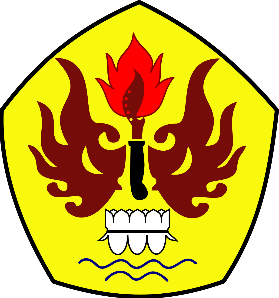 FAKULTAS ILMU SOSIAL DAN ILMU POLITIKUNIVERSITAS PASUNDANBANDUNG2021